	Jydestævne 2017                  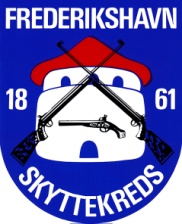 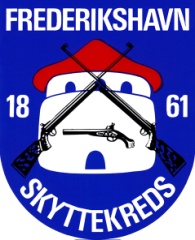 25 m Pistol       Sted 		Knivholt Skyttecenter - Skydebanevej 28, 9900 FrederikshavnProgram		Finpistol – Standardpistol – Grovvåben . efter DGI´s  Regler		Finpistol og Standartpistol forgår på Kongsberg anlægSkydetider		Torsdag D. 18 Maj			KL. 16,30 – 21,00		Søndag D. 21 Maj			KL.   9,00 -  16,00Præmier		 Præmier efter antal deltagere.  Præmierne tilsendes			                50 m. Riffel                Sted 		Knivholt Skyttecenter  Skydebanevej 28, 9900 FrederikshavnSkydetider		Torsdag D. 18 Maj 			KL. 18,00 – 21,00 		Søndag D 21 Maj			KL.   9,00 – 16,00200 m. Riffel               Sted		Skydebanen Nygaard,  Jegenvej 8, 9900 FrederikshavnSkydetider		Onsdag D 17 Maj			KL18,00 – 21,00		Søndag D 21 Maj			KL  9,00 – 16,00Program		Hoved og Mesterskab skydning . efter DGI´s  ReglerPræmier		Hovedskydning :  Præmier efter antal deltagere.  Præmierne tilsendes		Mesterskab : Medaljer Indskud		50 kr for BK og JUN.       60 kr for øvrige pr. skydning.	 20 kr for Mesterskab (Riffel)Tilmelding		                          www.skydetilmelding.dk       eller på dagen Kantinen		Mad og drikke kan købes til rimelig priser                                              Med Venlig HilsenFrederikshavn Skyttekreds